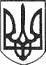 РЕШЕТИЛІВСЬКА МІСЬКА РАДАПОЛТАВСЬКОЇ ОБЛАСТІВИКОНАВЧИЙ КОМІТЕТРІШЕННЯ31 березня 2020 року           	                                                                       № 70Про переведення Гринь Л. Г. на посаду директора Калениківського  закладу дошкільної освіти ясел-садка „Сонечко” Решетилівської міської ради Полтавської області	Керуючись Законами України „Про місцеве самоврядування в Україні”, „Про освіту”,   „Про дошкільну освіту”, наказом Міністерства освіти і науки України від 04.11.2010 року № 1055 „Про затвердження Типових штатних нормативів дошкільних навчальних закладів” (із змінами), зареєстрованого в Міністерстві юстиції України 23 листопада 2010 року за № 1157/18452, рішенням Решетилівської міської ради від 17 березня 2020 року № 902-31-VII „Про затвердження структури та граничної чисельності працівників „Калениківського закладу дошкільної освіти ясел-садка „Сонечко” Решетилівської міської ради Полтавської області”, виконавчий комітет  Решетилівської міської радиВИРІШИВ:ГРИНЬ Людмилу Григорівну, завідувача Калениківського  дошкільного навчального закладу  ясел-садка „Сонечко”, перевести на посаду директора Калениківського закладу дошкільної освіти ясел-садка „Сонечко” Решетилівської міської  ради Полтавської області  з 01 квітня 2020 року.     Секретар міської ради					                     О.А. ДядюноваКостогриз А.М.0502144381